4070P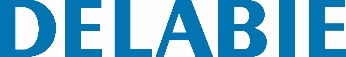 Держатель для запасного рулона туалетной бумагиАртикул: 4070P Технические характеристикиДержатель для запасного рулона туалетной бумаги, полированная бактериостатическая нержавеющая сталь 304. Труба Ø 25, толщина 1,2 мм. Скрытые крепления.  Гарантия 10 лет.